КАРАР                                                                                               ПОСТАНОВЛЕНИЕ29.07.2013й.                 № 34	29.07.2013г.Об отмене постановления администрации  от 29.06.2012  № 39
«Об утверждении Административного  регламента администрациисельского поселения Новокарамалинский сельсовет муниципального района Миякинский район Республики Башкортостан по предоставлению муниципальной услуги «По совершению нотариальных действий»»В соответствии с Федеральным законом от 2 мая 2006 г. N 59-ФЗ "О порядке рассмотрения обращений граждан Российской Федерации" иФедеральным закон Российской Федерации от 6 октября 2003 г. N 131-ФЗ "Об общих принципах организации местного самоуправления в Российской Федерации", Постановления Правительства Республики Башкортостан от 13.02.2013 N 41 "О внесении изменений в Порядок разработки и утверждения республиканскими органами исполнительной власти административных регламентов предоставления государственных услуг" и в целях приведения нормативного правового акта в соответствие с действующим законодательством, в связи с тем, что утверждение данного административного регламента не входит в компетенцию органа местного самоуправления, ПОСТАНОВЛЯЮ:1.  Отменить постановление администрации от 29.06.2012  № 39
«Об утверждении Административного  регламента администрации сельского поселения Новокарамалинский сельсовет муниципального района Миякинский район Республики Башкортостан по предоставлению муниципальной услуги «По совершению нотариальных действий»».2. Исключить муниципальную услугу «По совершению нотариальных действий» из Реестра муниципальных услуг, предоставляемых Администрацией сельского поселения Новокарамалинский сельсовет муниципального района Миякинский район Республики Башкортостан.3. Настоящее постановление разместить в информационно-телекоммуникационной сети "Интернет" на официальном сайте администрации сельского поселения Новокарамалинский сельсовет муниципального района Миякинский район Республики Башкортостан  http://spnovokaramali.ru/ и обнародовать на информационном стенде в здании администрации сельского поселения Новокарамалинский сельсовет муниципального района Миякинский район Республики Башкортостан.4. Контроль за исполнением данного постановления  оставляю за собой.Глава сельского поселения	Новокарамалинский сельсовет                       Павлов И.В.                    				Башkортостан РеспубликаhыМиeкe районы муниципальрайоныныnЯnыКарамалыауыл советы ауыл билeмehе хакимиeте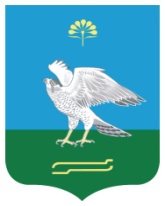 Администрация сельского поселения Новокарамалинский сельсовет муниципального района Миякинский район Республика БашкортостанБашkортостан РеспубликаhыМиeкe районы муниципальрайоныныnЯnыКарамалыауыл советы ауыл билeмehе хакимиeтеАдминистрация сельского поселения Новокарамалинский сельсовет муниципального района Миякинский район Республика Башкортостан